INFORME DE PRÁCTICAS PRE PROFESIONALES INFORME DE PRÁCTICAS PRE PROFESIONALES INFORME DE PRÁCTICAS PRE PROFESIONALES INFORME DE PRÁCTICAS PRE PROFESIONALES INFORME DE PRÁCTICAS PRE PROFESIONALES INFORME DE PRÁCTICAS PRE PROFESIONALES INFORME DE PRÁCTICAS PRE PROFESIONALES INFORME DE PRÁCTICAS PRE PROFESIONALES ESTUDIANTE:ESTUDIANTE:ESTUDIANTE:ESTUDIANTE:E-MAIL:E-MAIL:E-MAIL:E-MAIL:CARRERA:CARRERA:CARRERA:CARRERA:CICLO:CICLO:CICLO:CICLO:TUTOR DESIGNADO POR EL ISTMAS:TUTOR DESIGNADO POR EL ISTMAS:TUTOR DESIGNADO POR EL ISTMAS:TUTOR DESIGNADO POR EL ISTMAS:FECHA DE ENTREGA DEL INFORME:FECHA DE ENTREGA DEL INFORME:FECHA DE ENTREGA DEL INFORME:FECHA DE ENTREGA DEL INFORME:INSTITUCIÓN DE PRÁCTICASSUPERVISOR DESIGNADO SUPERVISOR DESIGNADO SUPERVISOR DESIGNADO SUPERVISOR DESIGNADO FECHAFECHAHORASINSTITUCIÓN DE PRÁCTICASSUPERVISOR DESIGNADO SUPERVISOR DESIGNADO SUPERVISOR DESIGNADO SUPERVISOR DESIGNADO INICIOFINHORAS1. 2. I. ANÁLISIS DEL CUMPLIMIENTO DEL PLAN DE PRÁCTICAS PRE PROFESIONALESI. ANÁLISIS DEL CUMPLIMIENTO DEL PLAN DE PRÁCTICAS PRE PROFESIONALESI. ANÁLISIS DEL CUMPLIMIENTO DEL PLAN DE PRÁCTICAS PRE PROFESIONALESI. ANÁLISIS DEL CUMPLIMIENTO DEL PLAN DE PRÁCTICAS PRE PROFESIONALESI. ANÁLISIS DEL CUMPLIMIENTO DEL PLAN DE PRÁCTICAS PRE PROFESIONALESI. ANÁLISIS DEL CUMPLIMIENTO DEL PLAN DE PRÁCTICAS PRE PROFESIONALESI. ANÁLISIS DEL CUMPLIMIENTO DEL PLAN DE PRÁCTICAS PRE PROFESIONALESI. ANÁLISIS DEL CUMPLIMIENTO DEL PLAN DE PRÁCTICAS PRE PROFESIONALESRealizar un análisis del cumplimiento de las actividades descritas en el Plan de Prácticas Preprofesionales. Realizar un análisis del cumplimiento de las actividades descritas en el Plan de Prácticas Preprofesionales. Realizar un análisis del cumplimiento de las actividades descritas en el Plan de Prácticas Preprofesionales. Realizar un análisis del cumplimiento de las actividades descritas en el Plan de Prácticas Preprofesionales. Realizar un análisis del cumplimiento de las actividades descritas en el Plan de Prácticas Preprofesionales. Realizar un análisis del cumplimiento de las actividades descritas en el Plan de Prácticas Preprofesionales. Realizar un análisis del cumplimiento de las actividades descritas en el Plan de Prácticas Preprofesionales. Realizar un análisis del cumplimiento de las actividades descritas en el Plan de Prácticas Preprofesionales. II. ACTIVIDADES PRÁCTICAS REALIZADASII. ACTIVIDADES PRÁCTICAS REALIZADASII. ACTIVIDADES PRÁCTICAS REALIZADASII. ACTIVIDADES PRÁCTICAS REALIZADASII. ACTIVIDADES PRÁCTICAS REALIZADASII. ACTIVIDADES PRÁCTICAS REALIZADASII. ACTIVIDADES PRÁCTICAS REALIZADASII. ACTIVIDADES PRÁCTICAS REALIZADASDescribir detalladamente las actividades prácticas realizadas en la o las instituciones de acogida. Detallar el sector de la población con que trabajó, las principales problemáticas que fueron atendidas, entre otros datos de interés.Describir detalladamente las actividades prácticas realizadas en la o las instituciones de acogida. Detallar el sector de la población con que trabajó, las principales problemáticas que fueron atendidas, entre otros datos de interés.Describir detalladamente las actividades prácticas realizadas en la o las instituciones de acogida. Detallar el sector de la población con que trabajó, las principales problemáticas que fueron atendidas, entre otros datos de interés.Describir detalladamente las actividades prácticas realizadas en la o las instituciones de acogida. Detallar el sector de la población con que trabajó, las principales problemáticas que fueron atendidas, entre otros datos de interés.Describir detalladamente las actividades prácticas realizadas en la o las instituciones de acogida. Detallar el sector de la población con que trabajó, las principales problemáticas que fueron atendidas, entre otros datos de interés.Describir detalladamente las actividades prácticas realizadas en la o las instituciones de acogida. Detallar el sector de la población con que trabajó, las principales problemáticas que fueron atendidas, entre otros datos de interés.Describir detalladamente las actividades prácticas realizadas en la o las instituciones de acogida. Detallar el sector de la población con que trabajó, las principales problemáticas que fueron atendidas, entre otros datos de interés.Describir detalladamente las actividades prácticas realizadas en la o las instituciones de acogida. Detallar el sector de la población con que trabajó, las principales problemáticas que fueron atendidas, entre otros datos de interés.III. HABILIDADES DESARROLLADASIII. HABILIDADES DESARROLLADASIII. HABILIDADES DESARROLLADASIII. HABILIDADES DESARROLLADASIII. HABILIDADES DESARROLLADASIII. HABILIDADES DESARROLLADASIII. HABILIDADES DESARROLLADASIII. HABILIDADES DESARROLLADASEnumerar las habilidades y destrezas desarrolladas durante la realización de sus prácticas.Enumerar las habilidades y destrezas desarrolladas durante la realización de sus prácticas.Enumerar las habilidades y destrezas desarrolladas durante la realización de sus prácticas.Enumerar las habilidades y destrezas desarrolladas durante la realización de sus prácticas.Enumerar las habilidades y destrezas desarrolladas durante la realización de sus prácticas.Enumerar las habilidades y destrezas desarrolladas durante la realización de sus prácticas.Enumerar las habilidades y destrezas desarrolladas durante la realización de sus prácticas.Enumerar las habilidades y destrezas desarrolladas durante la realización de sus prácticas.IV. IMPACTO DE LAS PRÁCTICAS PRE PROFESIONALESIV. IMPACTO DE LAS PRÁCTICAS PRE PROFESIONALESIV. IMPACTO DE LAS PRÁCTICAS PRE PROFESIONALESIV. IMPACTO DE LAS PRÁCTICAS PRE PROFESIONALESIV. IMPACTO DE LAS PRÁCTICAS PRE PROFESIONALESIV. IMPACTO DE LAS PRÁCTICAS PRE PROFESIONALESIV. IMPACTO DE LAS PRÁCTICAS PRE PROFESIONALESIV. IMPACTO DE LAS PRÁCTICAS PRE PROFESIONALESEN SU FORMACIÓN EN SU FORMACIÓN EN LA SOCIEDADEN LA SOCIEDADEN LA SOCIEDADEN LA SOCIEDADEN LA SOCIEDADEN LA SOCIEDADValorar cómo las prácticas pre profesionales contribuyeron a su formación.Valorar cómo las prácticas pre profesionales contribuyeron a su formación.Describir cómo los conocimientos, habilidades y destrezas adquiridos durante su formación en la Carrera contribuyeron a la solución de las problemáticas de la población en las Instituciones y la comunidad.Describir cómo los conocimientos, habilidades y destrezas adquiridos durante su formación en la Carrera contribuyeron a la solución de las problemáticas de la población en las Instituciones y la comunidad.Describir cómo los conocimientos, habilidades y destrezas adquiridos durante su formación en la Carrera contribuyeron a la solución de las problemáticas de la población en las Instituciones y la comunidad.Describir cómo los conocimientos, habilidades y destrezas adquiridos durante su formación en la Carrera contribuyeron a la solución de las problemáticas de la población en las Instituciones y la comunidad.Describir cómo los conocimientos, habilidades y destrezas adquiridos durante su formación en la Carrera contribuyeron a la solución de las problemáticas de la población en las Instituciones y la comunidad.Describir cómo los conocimientos, habilidades y destrezas adquiridos durante su formación en la Carrera contribuyeron a la solución de las problemáticas de la población en las Instituciones y la comunidad.V. PROPUESTA PARA LA MEJORAV. PROPUESTA PARA LA MEJORAV. PROPUESTA PARA LA MEJORAV. PROPUESTA PARA LA MEJORAV. PROPUESTA PARA LA MEJORAV. PROPUESTA PARA LA MEJORAV. PROPUESTA PARA LA MEJORAV. PROPUESTA PARA LA MEJORAEnumerar las deficiencias detectadas durante el desarrollo de las Prácticas que limita el ejercicio de la actividad con calidad o dificultades técnicas u organizativas susceptibles de ser mejoradas.Enumerar las deficiencias detectadas durante el desarrollo de las Prácticas que limita el ejercicio de la actividad con calidad o dificultades técnicas u organizativas susceptibles de ser mejoradas.Enumerar las deficiencias detectadas durante el desarrollo de las Prácticas que limita el ejercicio de la actividad con calidad o dificultades técnicas u organizativas susceptibles de ser mejoradas.Enumerar las deficiencias detectadas durante el desarrollo de las Prácticas que limita el ejercicio de la actividad con calidad o dificultades técnicas u organizativas susceptibles de ser mejoradas.Enumerar las deficiencias detectadas durante el desarrollo de las Prácticas que limita el ejercicio de la actividad con calidad o dificultades técnicas u organizativas susceptibles de ser mejoradas.Enumerar las deficiencias detectadas durante el desarrollo de las Prácticas que limita el ejercicio de la actividad con calidad o dificultades técnicas u organizativas susceptibles de ser mejoradas.Enumerar las deficiencias detectadas durante el desarrollo de las Prácticas que limita el ejercicio de la actividad con calidad o dificultades técnicas u organizativas susceptibles de ser mejoradas.Enumerar las deficiencias detectadas durante el desarrollo de las Prácticas que limita el ejercicio de la actividad con calidad o dificultades técnicas u organizativas susceptibles de ser mejoradas.VI. ANEXOSVI. ANEXOSVI. ANEXOSVI. ANEXOSVI. ANEXOSVI. ANEXOSVI. ANEXOSVI. ANEXOSDeben incluir no menos de 10 fotografías donde se evidencie la aplicación práctica de los conocimientos, habilidades y destrezas recibidas u otras evidencias que quieran aportar. Las fotos deben ser a color y con buena calidad.Deben incluir no menos de 10 fotografías donde se evidencie la aplicación práctica de los conocimientos, habilidades y destrezas recibidas u otras evidencias que quieran aportar. Las fotos deben ser a color y con buena calidad.Deben incluir no menos de 10 fotografías donde se evidencie la aplicación práctica de los conocimientos, habilidades y destrezas recibidas u otras evidencias que quieran aportar. Las fotos deben ser a color y con buena calidad.Deben incluir no menos de 10 fotografías donde se evidencie la aplicación práctica de los conocimientos, habilidades y destrezas recibidas u otras evidencias que quieran aportar. Las fotos deben ser a color y con buena calidad.Deben incluir no menos de 10 fotografías donde se evidencie la aplicación práctica de los conocimientos, habilidades y destrezas recibidas u otras evidencias que quieran aportar. Las fotos deben ser a color y con buena calidad.Deben incluir no menos de 10 fotografías donde se evidencie la aplicación práctica de los conocimientos, habilidades y destrezas recibidas u otras evidencias que quieran aportar. Las fotos deben ser a color y con buena calidad.Deben incluir no menos de 10 fotografías donde se evidencie la aplicación práctica de los conocimientos, habilidades y destrezas recibidas u otras evidencias que quieran aportar. Las fotos deben ser a color y con buena calidad.Deben incluir no menos de 10 fotografías donde se evidencie la aplicación práctica de los conocimientos, habilidades y destrezas recibidas u otras evidencias que quieran aportar. Las fotos deben ser a color y con buena calidad.Nota: Para la acreditación de las horas, además de la Carta de Presentación y Compromiso; y, Plan de Prácticas, deben entregar conjuntamente con este informe los siguientes documentos:Registro de Horas PrácticasCertificado de Horas Prácticas.Evaluación de PrácticasNo se admiten borrones, enmiendas ni tachaduras en ninguno de los documentos antes mencionados. Nota: Para la acreditación de las horas, además de la Carta de Presentación y Compromiso; y, Plan de Prácticas, deben entregar conjuntamente con este informe los siguientes documentos:Registro de Horas PrácticasCertificado de Horas Prácticas.Evaluación de PrácticasNo se admiten borrones, enmiendas ni tachaduras en ninguno de los documentos antes mencionados. Nota: Para la acreditación de las horas, además de la Carta de Presentación y Compromiso; y, Plan de Prácticas, deben entregar conjuntamente con este informe los siguientes documentos:Registro de Horas PrácticasCertificado de Horas Prácticas.Evaluación de PrácticasNo se admiten borrones, enmiendas ni tachaduras en ninguno de los documentos antes mencionados. Nota: Para la acreditación de las horas, además de la Carta de Presentación y Compromiso; y, Plan de Prácticas, deben entregar conjuntamente con este informe los siguientes documentos:Registro de Horas PrácticasCertificado de Horas Prácticas.Evaluación de PrácticasNo se admiten borrones, enmiendas ni tachaduras en ninguno de los documentos antes mencionados. Nota: Para la acreditación de las horas, además de la Carta de Presentación y Compromiso; y, Plan de Prácticas, deben entregar conjuntamente con este informe los siguientes documentos:Registro de Horas PrácticasCertificado de Horas Prácticas.Evaluación de PrácticasNo se admiten borrones, enmiendas ni tachaduras en ninguno de los documentos antes mencionados. Nota: Para la acreditación de las horas, además de la Carta de Presentación y Compromiso; y, Plan de Prácticas, deben entregar conjuntamente con este informe los siguientes documentos:Registro de Horas PrácticasCertificado de Horas Prácticas.Evaluación de PrácticasNo se admiten borrones, enmiendas ni tachaduras en ninguno de los documentos antes mencionados. Nota: Para la acreditación de las horas, además de la Carta de Presentación y Compromiso; y, Plan de Prácticas, deben entregar conjuntamente con este informe los siguientes documentos:Registro de Horas PrácticasCertificado de Horas Prácticas.Evaluación de PrácticasNo se admiten borrones, enmiendas ni tachaduras en ninguno de los documentos antes mencionados. Nota: Para la acreditación de las horas, además de la Carta de Presentación y Compromiso; y, Plan de Prácticas, deben entregar conjuntamente con este informe los siguientes documentos:Registro de Horas PrácticasCertificado de Horas Prácticas.Evaluación de PrácticasNo se admiten borrones, enmiendas ni tachaduras en ninguno de los documentos antes mencionados. APROBACIÓNAPROBACIÓNAPROBACIÓNAPROBACIÓNAPROBACIÓNAPROBACIÓNAPROBACIÓNAPROBACIÓNSUPERVISOR DESIGNADO POR LA INSTITUCIÓN DE PRÁCTICAS (1):Nombre y Apellidos:Firma:Sello:SUPERVISOR DESIGNADO POR LA INSTITUCIÓN DE PRÁCTICAS (1):Nombre y Apellidos:Firma:Sello:SUPERVISOR DESIGNADO POR LA INSTITUCIÓN DE PRÁCTICAS (1):Nombre y Apellidos:Firma:Sello:SUPERVISOR DESIGNADO POR LA INSTITUCIÓN DE PRÁCTICAS (2):Nombre y Apellidos:Firma:Sello:SUPERVISOR DESIGNADO POR LA INSTITUCIÓN DE PRÁCTICAS (2):Nombre y Apellidos:Firma:Sello:SUPERVISOR DESIGNADO POR LA INSTITUCIÓN DE PRÁCTICAS (2):Nombre y Apellidos:Firma:Sello:SUPERVISOR DESIGNADO POR LA INSTITUCIÓN DE PRÁCTICAS (2):Nombre y Apellidos:Firma:Sello:SUPERVISOR DESIGNADO POR LA INSTITUCIÓN DE PRÁCTICAS (2):Nombre y Apellidos:Firma:Sello:DOCENTE TUTOR DESIGNADO POR EL ISTMAS________________________________________________Nombre y Apellidos, firmaDOCENTE TUTOR DESIGNADO POR EL ISTMAS________________________________________________Nombre y Apellidos, firmaDOCENTE TUTOR DESIGNADO POR EL ISTMAS________________________________________________Nombre y Apellidos, firmaDOCENTE TUTOR DESIGNADO POR EL ISTMAS________________________________________________Nombre y Apellidos, firmaDOCENTE TUTOR DESIGNADO POR EL ISTMAS________________________________________________Nombre y Apellidos, firmaDOCENTE TUTOR DESIGNADO POR EL ISTMAS________________________________________________Nombre y Apellidos, firmaDOCENTE TUTOR DESIGNADO POR EL ISTMAS________________________________________________Nombre y Apellidos, firmaDOCENTE TUTOR DESIGNADO POR EL ISTMAS________________________________________________Nombre y Apellidos, firmaPor el Departamento de Prácticas Pre-Profesionales del ISTMASIng. Yadira Pacho Gafas  Firma: __________________                                                                                   Fecha: __________________Por el Departamento de Prácticas Pre-Profesionales del ISTMASIng. Yadira Pacho Gafas  Firma: __________________                                                                                   Fecha: __________________Por el Departamento de Prácticas Pre-Profesionales del ISTMASIng. Yadira Pacho Gafas  Firma: __________________                                                                                   Fecha: __________________Por el Departamento de Prácticas Pre-Profesionales del ISTMASIng. Yadira Pacho Gafas  Firma: __________________                                                                                   Fecha: __________________Por el Departamento de Prácticas Pre-Profesionales del ISTMASIng. Yadira Pacho Gafas  Firma: __________________                                                                                   Fecha: __________________Por el Departamento de Prácticas Pre-Profesionales del ISTMASIng. Yadira Pacho Gafas  Firma: __________________                                                                                   Fecha: __________________Por el Departamento de Prácticas Pre-Profesionales del ISTMASIng. Yadira Pacho Gafas  Firma: __________________                                                                                   Fecha: __________________Por el Departamento de Prácticas Pre-Profesionales del ISTMASIng. Yadira Pacho Gafas  Firma: __________________                                                                                   Fecha: __________________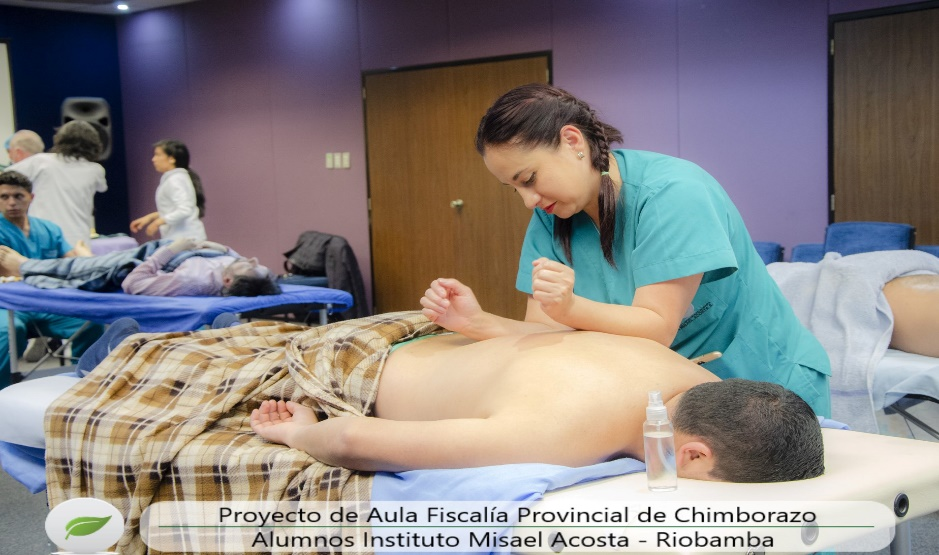 